I. Fill in the blanks:											8 x ½ = 41. A dice has _____________ faces.2. A triangle has _________________ corners.3. A brick is a ________________ dimensional object.4. A brick has ________________ edges.5. All the faces of a brick shows _____________ shape.6. If the cost of 1 brick is `3, then cost of 4000 bricks is  `___________.7. If the cost of 200 bricks is `600, then the cost of 1 brick is  `_______________.8. If the cost of 1000 bricks is `6,000, then the cost of 500 bricks is  `_______________.II. Insert commas correctly and write the number names for the following:			2x2=4275059 – b) 40064 – III. Write the place value chart and write the given numbers in their expanded form.	2x3=6536045					b) 12765IV. Arrange the given numbers in descending and ascending order.			            1x2=288,497 ; 9454 ; 1,08,494 ; 2,77,949V. Complete the table.										       2x3=6VI. Write the Roman numeral for the following:						              3x ½ =1 ½ a) 23 – 				b) 17 - 					c) 9 – VII. Write the Hindu-Arabic numeral for the following:				          3x ½ =1 ½a) XI - 				b) IV - 			c) XXXV – &&&&&& ALL THE BEST &&&&&&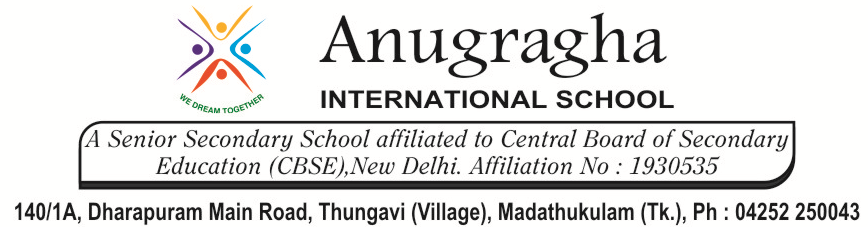 CRT-I-JUL-2019CRT-I-JUL-2019CRT-I-JUL-2019CRT-I-JUL-2019CRT-I-JUL-2019CRT-I-JUL-2019NAME:NAME:NAME:NAME:DATE:DATE:CLASSIVSUBSUBSUBMATHS1. Building with bricks1. Building with bricks1. Building with bricksMARKS:              /25MARKS:              /25MARKS:              /25     S. No DigitsGreatest 6 digit no.SuccessorPredecessor       a)7,4,5,6,9,3        b)8,4,9,5,7